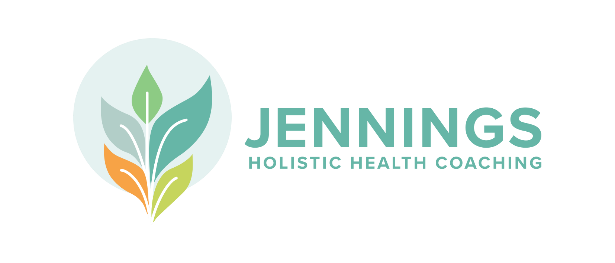 Grocery List Volume 5The first week of the shred always requires a bit more of an expensive grocery shop than normal. Note that some of the foods will be leftover for week two. If you are very budget conscious, just select the meals on the plan that require less expensive ingredients. Remember the meal plan is flexible to suit your taste buds and your budget. You’ll be eating more nuts & seeds and fresh produce, but eating less dairy, bread and meat which will balance out the bill a little more. This is based on two people following the shred, however there will be leftovers from some of the meals.Essentials – These are needed pretty much every day. Make sure you have them in the pantry. Kelp Sea salt – for thyroid function and fat burningCoconut Water – for hydration and electrolyte replenishmentCoconut oil – for cooking and can be used as a butter replacementChamomile Tea – for sleep90% Dark Chocolate – for a daily low sugar treatCoconut milk – dairy alternative, healthy fats for energy and eliminationRice Milk/Almond Milk – Dairy alternative. Base for milkshakes.Coconut yoghurt or Almond YoghurtLemons – Vitamin C, Immunity, Liver CleansingSupplements we recommend are Vitamin B12 and Liquid Zinc sulphateWeek 1 Grocery ListExtras3 cans coconut milk1 small can Coconut creamSmall pot coconut yoghurt1 litre coconut waters2 large eggsSmall packet feta cheese½ cup cacao powderOptional extras – chia seeds, maca powder, spirulina, ground flaxeed.Week 2 Grocery ListFruit & VegetablesMeat3 onions600g chicken breast (preferably organic)1 head garlic1 rotisserie chicken3 large kumaraWhole leg of lamb (2.2 – 2.5kg)1/2 pumpkin100g salmon steaksFresh spinach (2 bags)Grains1 red capsicumBrown rice2 carrots½ cup almond meal2 broccoli headsLegumesVegetables of choice for Roast Lamb meal500g pre boiled lentils or 1 can lentils200g mixed berriesNuts & Seeds1 green apple3 tbsp ground flax3 ripe bananas1kg mixed nuts & seeds3-4 feijoas2 tbsp pumpkin seeds2 lemons200g raw cashews1-2 cups dates1 cup raw almondsHerbs & Spices1/2 cup raw pecansParsley, freshGoji berriesThyme, freshOils / Flavourings / Spreads Rosemary, freshCoconut oilBasil, freshAvocado oilPaprikaOlive oilCayenne pepper1.5 litres vegetable or chicken stockCinnamon1 packet Massaman curry pasteCurry powderMaple syrupChilli flakesLemon juiceBlack pepperAlmond butterSea salt / rock saltVinegarFruit & VegetablesNuts & Seeds1 head garlic2 closed palmfuls of nuts and seeds2 green apples1/2 cup raw cashewsMixed berries1/2 cup raw almonds2 ripe bananas1/2 cup raw pecansBunch spring onionsHerb & Spices8-10 button mushroomsCinnamon1 packet pak choydried parsley1 small bag spinachdried thymeRaw veges to eat with hummus (ie. carrots / celery) dried rosemary2 carrotsdried oregano1/2  butternut squashcracked pepper1 onionsea saltFresh spinach (1 bag)Oils / Flavourings / SpreadsMeatmaple syrup1 rotisserie chickenhoney250 – 500g chicken breast (or use rotisserie chicken)coconut oil600g chicken breastminced ginger8 strips streaky bacon (optional)1 litre chicken stock, store-bought or homemadeGrainsTamari or soy sauceBrown rice or quinoa90g peanut butterLegumes1 tin black beansExtras2 cans Coconut milkSmall pot Coconut yoghurtPot of hummusPre-made falafel mix (or make your own)2 eggs1 tub cream cheese (approx 125g)500ml milk of choice (ie. coconut, rice, oat, almond)